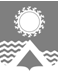      АДМИНИСТРАЦИЯ  СВЕТЛОГОРСКОГО СЕЛЬСОВЕТА      ТУРУХАНСКОГО РАЙОНА КРАСНОЯРСКОГО КРАЯП О С Т А Н О В Л Е Н И Е     п. Светлогорск05.04.2020                                                                                                                                 №13-П	Во исполнение Указа Президента Российской Федерации от 02.04.2020 № 239 
«О мерах по обеспечению санитарно-эпидемиологического благополучия населения на территории Российской Федерации в связи с распространением новой коронавирусной инфекции (COVID-19)», в целях обеспечения санитарно-эпидемиологического благополучия населения на территории муниципального образования Светлогорский сельсовет, руководствуясь статьями 19, 22 Устава Светлогорского сельсовета Туруханского района Красноярского края, ПОСТАНОВЛЯЮ:1. Внести в постановление администрации Светлогорского сельсовета от 27.03.2020 № 11-П «Об исполнении Указа Президента Российской Федерации от 25.03.2020 №206 «Об объявлении в Российской Федерации нерабочих дней» следующие изменения:в преамбуле слова «Указа Президента Российской Федерации от 25.03.2020 № 206 «Об объявлении в Российской Федерации нерабочих дней» заменить словами «Указа Президента Российской Федерации от 25.03.2020 № 206 «Об объявлении в Российской Федерации нерабочих дней», Указа Президента Российской Федерации от 02.04.2020 № 239 «О мерах по обеспечению санитарно-эпидемиологического благополучия населения на территории Российской Федерации в связи с распространением новой коронавирусной инфекции (COVID-19)»;в пункте 1 слова «по 3 апреля 2020 года» заменить словами «по 30 апреля 2020 года включительно»;в пункте 2 слово «образования,»  исключить;пункт 3 изложить в следующей редакции:«3. Приостановить с 6 апреля 2020 года по 30 апреля 2020 года включительно посещение обучающимися образовательных организаций, обеспечивающих реализацию образовательных программ начального общего, основного общего, среднего общего, дополнительных общеобразовательных программ, и обеспечить реализацию указанных образовательных программ с применением электронного обучения и дистанционных образовательных технологий в порядке, определяемом администрацией образовательной организации.Дошкольным образовательным учреждениям обеспечить с 6 апреля 2020 года по 30 апреля 2020 года включительно работу дежурных групп для воспитанников дошкольных образовательных организаций (детских садов), родители (законные представители) которых выполняют трудовые функции в организациях, осуществляющих деятельность в сферах,
в отношении которых решениями Президента Российской Федерации, указами Губернатора Красноярского края  не были приняты ограничительные меры.».2. Контроль за исполнением настоящего постановления оставляю за собой.3. Настоящее постановление вступает в силу с момента подписания, подлежит официальному опубликованию в газете «Светлогорский Вестник» и размещению на официальном сайте муниципального образования Светлогорский сельсовет в сети «Интернет». Исполняющая обязанности Главы Светлогорского сельсовета				                   	             Н.Н. ПродановаО внесении изменений в постановление администрации Светлогорского сельсовета от 27.03.2020 № 11-П «Об исполнении Указа Президента Российской Федерации от 25.03.2020 №206 «Об объявлении в Российской Федерации нерабочих дней»